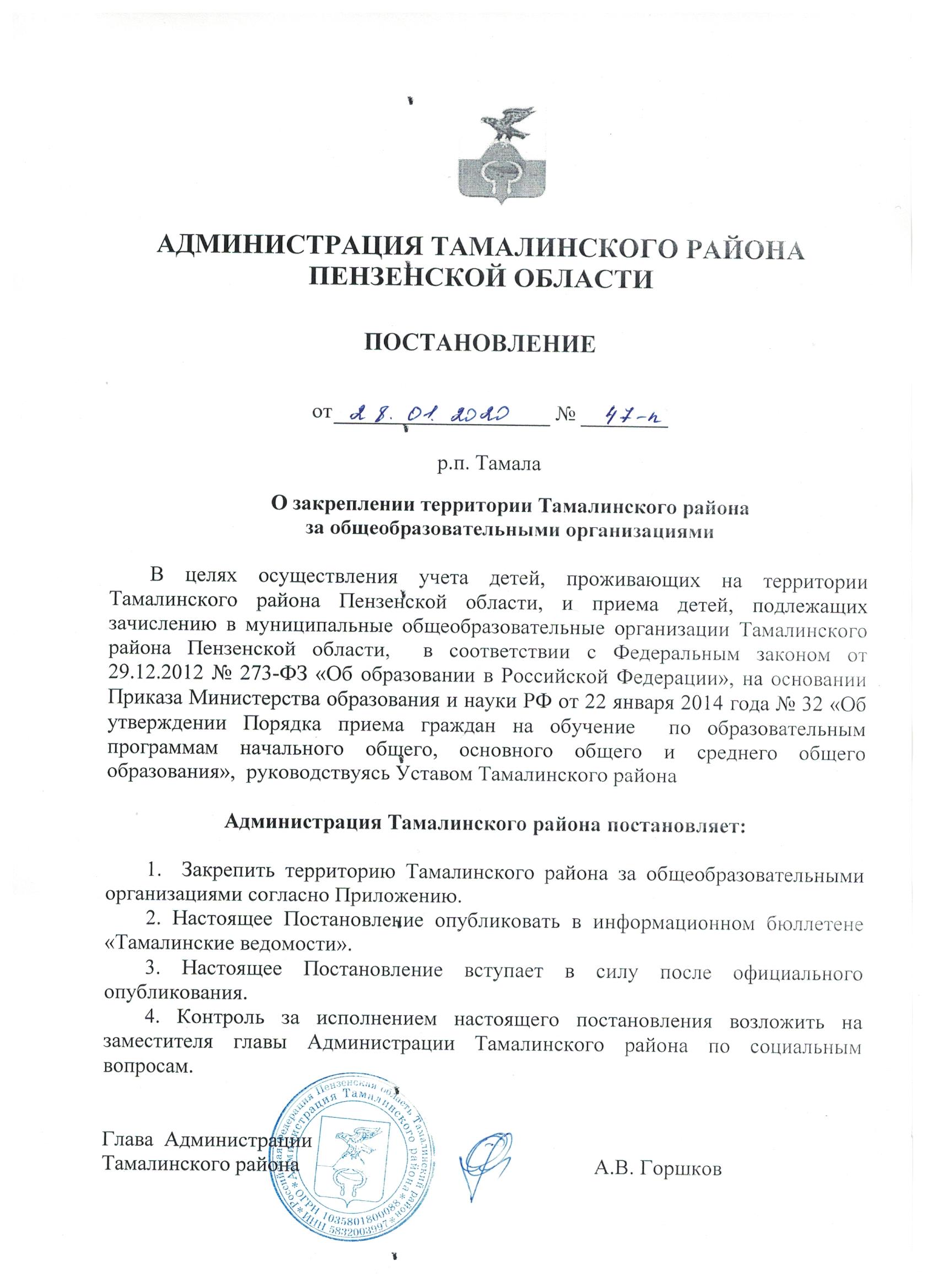 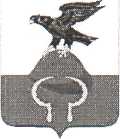 О закреплении территории Тамалинского района  за общеобразовательными организациямиВ целях осуществления учета детей, проживающих на территории Тамалинского района Пензенской области, и приема детей, подлежащих зачислению в муниципальные общеобразовательные организации Тамалинского района Пензенской области,  в соответствии с Федеральным законом от 29.12.2012 № 273-ФЗ «Об образовании в Российской Федерации», на основании Приказа Министерства образования и науки РФ от 22 января 2014 года № 32 «Об утверждении Порядка приема граждан на обучение  по образовательным программам начального общего, основного общего и среднего общего образования»,  руководствуясь Уставом Тамалинского районаАдминистрация Тамалинского района постановляет:1.  Закрепить территорию Тамалинского района за общеобразовательными организациями согласно Приложению.                                                                                                                                                 2. Настоящее Постановление опубликовать в информационном бюллетене  «Тамалинские ведомости».3. Настоящее Постановление вступает в силу после официального опубликования.4. Контроль за исполнением настоящего постановления возложить на заместителя главы Администрации Тамалинского района по социальным вопросам.Глава  Администрации Тамалинского района                                                       А.В. Горшков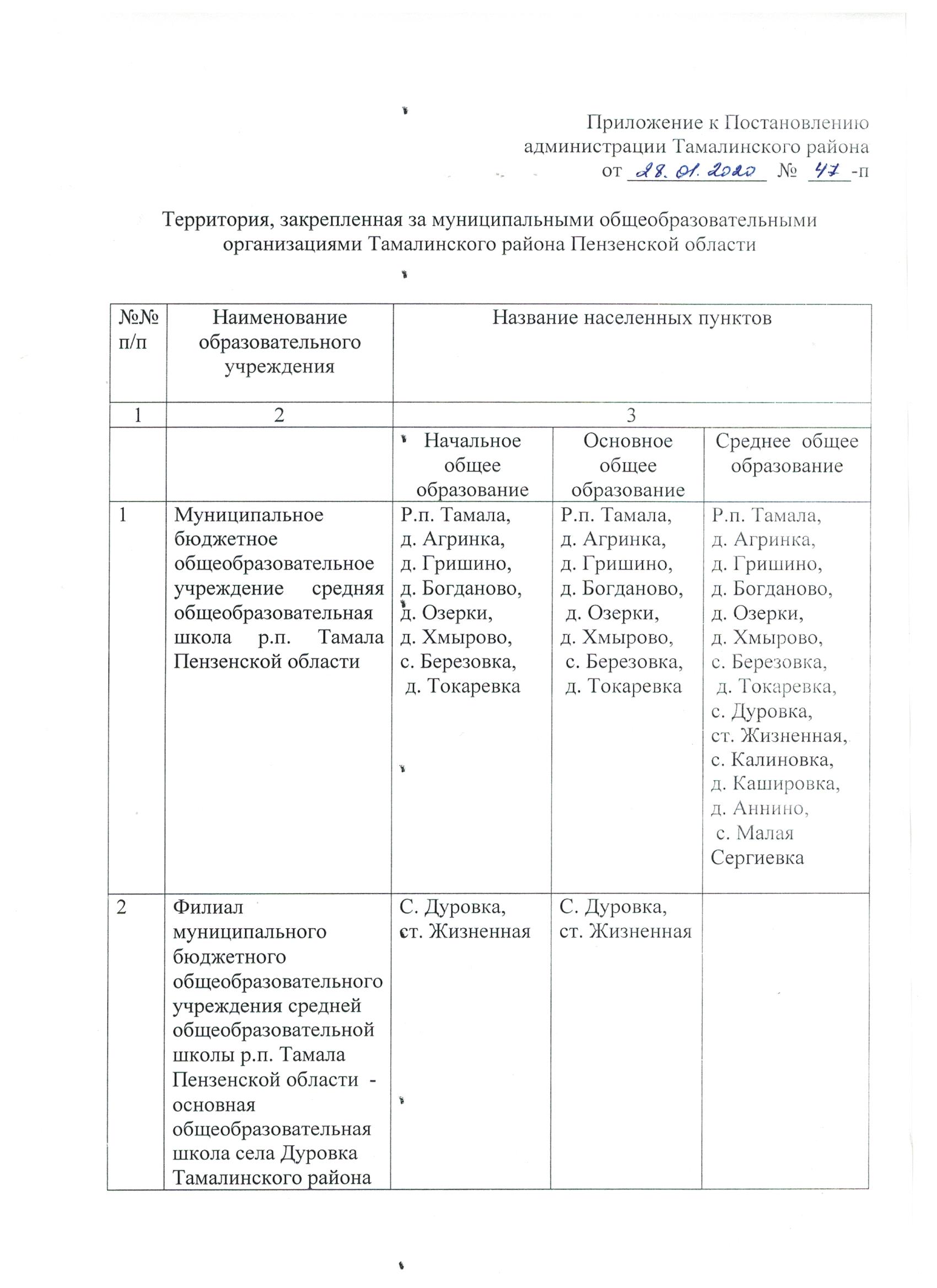 Приложение к Постановлению администрации Тамалинского района от _____________  №  ____-пТерритория, закрепленная за муниципальными общеобразовательными организациями Тамалинского района Пензенской областиАДМИНИСТРАЦИЯ ТАМАЛИНСКОГО РАЙОНАПЕНЗЕНСКОЙ ОБЛАСТИПОСТАНОВЛЕНИЕот№р.п. Тамалар.п. Тамалар.п. Тамалар.п. Тамала№№п/пНаименование образовательного учрежденияНазвание населенных пунктовНазвание населенных пунктовНазвание населенных пунктов12333Начальное общее образованиеОсновное общее образованиеСреднее  общее образование1Муниципальное бюджетное общеобразовательное учреждение средняя общеобразовательная школа р.п. Тамала Пензенской областиР.п. Тамала, д. Агринка, д. Гришино,д. Богданово, д. Озерки, д. Хмырово, с. Березовка, д. ТокаревкаР.п. Тамала, д. Агринка, д. Гришино, д. Богданово, д. Озерки, д. Хмырово, с. Березовка, д. ТокаревкаР.п. Тамала, д. Агринка, д. Гришино,д. Богданово, д. Озерки, д. Хмырово, с. Березовка, д. Токаревка, с. Дуровка, ст. Жизненная, с. Калиновка, д. Кашировка,д. Аннино,  с. Малая Сергиевка 2Филиал муниципального бюджетного общеобразовательного учреждения средней общеобразовательной школы р.п. Тамала Пензенской области  - основная общеобразовательная школа села Дуровка Тамалинского района Пензенской областиС. Дуровка, ст. Жизненная С. Дуровка, ст. Жизненная3Муниципальное бюджетное общеобразовательное учреждение средняя общеобразовательная школа с.Варварино Тамалинского района Пензенской области имени Героя Советского Союза А.И.ДёминаС. Варварино, п. Березняк, с. Войново, с. Зубрилово, с. Барышниково, д. Новое Зубрилово, д. СадоваяС. Варварино, п. Березняк, с. Войново, с. Зубрилово, с. Барышниково, д. Новое Зубрилово, д. СадоваяС. Варварино, п. Березняк, с. Войново, с. Зубрилово, с. Барышниково, д. Новое Зубрилово, д. Садовая4Филиал муниципального бюджетного общеобразовательного учреждения средней общеобразовательной школы с.Варварино Тамалинского района Пензенской области  -  основная общеобразовательная школа села Калиновка С. Калиновка, д. Кашировка, д. АнниноС. Калиновка, д. Кашировка, д. Аннино5Муниципальное бюджетное общеобразовательное учреждение средняя общеобразовательная школа с.Вишнёвое Тамалинского района Пензенской области имени дважды Героя Советского Союза, маршала Н.И.КрыловаС. Вишневое, с. Большая Сергеевка, д. Бугры, д. Крутец, с. Мача, с.Никольское, д Сюверня, д. Санниковка,  д. Большая КорневкаС. Вишневое, с. Большая Сергеевка, д. Бугры, д. Крутец, с. Мача, с. Никольское, д Сюверня, д. Санниковка,  д. Большая КорневкаС. Вишневое, с. Большая Сергеевка, д. Бугры, с. Васильевка,д. Крутец,с. Мача, с. Никольское, д. Сюверня, д. Санниковка,  д. Большая Корневка, с. Григорьевка, д. Мосолово, п. Новая Ростовка, п. Ров, п. Новая Верейка, с. Плетневка6Филиал муниципального бюджетного общеобразовательного учреждения средней общеобразовательной школы с.Вишнёвое Тамалинского района Пензенской области имени дважды Героя Советского Союза, маршала Н.И.Крылова -  основная общеобразовательная школа села Григорьевка С. Григорьевка, с. Васильевка,д. Мосолово, п. Новая Ростовка, п. Ров, п. Новая Верейка, с. ПлетневкаС. Григорьевка, с. Васильевка,д. Мосолово, п. Новая Ростовка, п. Ров, п. Новая Верейка, с. Плетневка7Муниципальное бюджетное общеобразовательное учреждение средняя общеобразовательная школа села Волчий Враг Тамалинского района Пензенской областиС. Волчий Враг с. Куликовка, д. Калиновка, с. Наровчат  С. Волчий Враг,  с. Куликовка, д. Калиновка, д. Наровчат С. Волчий Враг,с. Куликовка, д. Калиновка, д. Наровчат,  п. Степной, д. Дворики, д. Иваново-Наумовка, д. Исаевка, д. Щетинино8Филиал муниципального бюджетного общеобразовательного учреждения средней общеобразовательной школы с.Волчий Враг Тамалинского района Пензенской области  -  основная общеобразовательная школа п. Степной п. Степной, д. Дворики, д. Иваново-Наумовка, д. Исаевка , д. Щетининоп. Степной, д. Дворики, д. Иваново-Наумовка, д. Исаевка, д. Щетинино9Муниципальное бюджетное общеобразовательное учреждение средняя общеобразовательная школа с.Ульяновка Тамалинского района Пензенской областиС. Ульяновка, д. Алексеевка, д. Красавка С. Ульяновка, д. Алексеевка, д. КрасавкаС. Ульяновка, д. Алексеевка, д. Красавка, с. Обвал,с. Липовка, п. Луговой, п. Невежкино, с. Каменка, с. Масловка, п. Павловка, д. Петровка,  п. Скачевка10Филиал муниципального бюджетного общеобразовательного учреждения средней общеобразовательной школы с. Ульяновка Тамалинского района Пензенской области  - основная общеобразовательная школа с.Обвал с. Обвал, с. Липовка, п. Луговой, п. Невежкино, с. Каменка, с. Масловка, п. Павловка, д. Петровкап. Скачевкас. Обвал, с. Липовка, п. Луговой, п. Невежкино,с. Каменка, с. Масловка, п. Павловка, д. Петровка,  п. Скачевка11Муниципальное бюджетное общеобразовательное учреждение основная общеобразовательная школа с. Малая Сергиевка Тамалинского района Пензенской областиС. Малая Сергиевка С. Малая Сергиевка 